Thursday 22nd  October 2020Year 3 Homework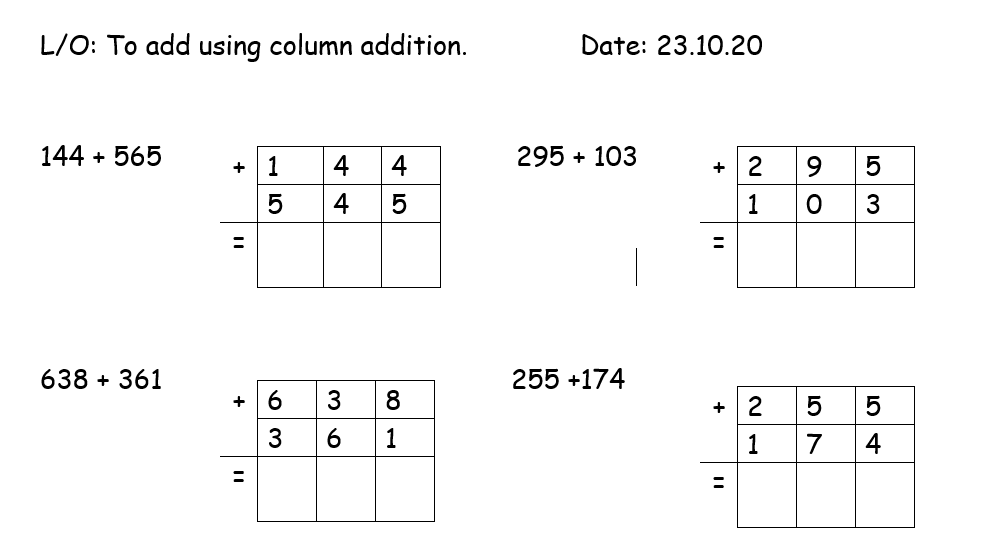 Word of the Day – PIONEERFind the definition of the word PIONEER and write two sentences using the word of the day.Spelling - PrefixesillegalillegibleautobiographyautographinactiveincorrectWord listbreathbreathe